ПРОЕКТ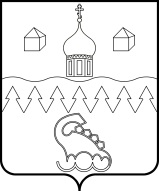 КОТЛАССКИЙ МУНИЦИПАЛЬНЫЙ ОКРУГ АРХАНГЕЛЬСКОЙ ОБЛАСТИ ФИНАНСОВОЕ УПРАВЛЕНИЕНАЧАЛЬНИК ФИНАНСОВОГО УПРАВЛЕНИЯПРИКАЗ   «    »  августа 2023 г.                                                                                       № Об утверждении порядка исполнения бюджета по расходам и источникам финансирования дефицита бюджета Котласского муниципального округа Архангельской области В соответствии со статьей 219 Бюджетного кодекса Российской Федерации приказываю:1. Утвердить прилагаемый Порядок исполнения бюджета по расходам и источникам финансирования дефицита бюджета Котласского муниципального округа Архангельской области.2. Настоящий приказ вступает в силу со дня его принятия.Исполняющий обязанности начальника Управления                                                             Т.Л. Явнова   Ядрихинская Елена Юрьевна, (81837) 2-01-49Утвержденприказом Финансового управления администрации Котласского муниципального округа Архангельской области от          2023 N ПОРЯДОКИСПОЛНЕНИЯ БЮДЖЕТА ПО РАСХОДАМ И ИСТОЧНИКАМ ФИНАНСИРОВАНИЯ ДЕФИЦИТА БЮДЖЕТА КОТЛАССКОГО МУНИЦИПАЛЬНОГО ОКРУГА АРХАНГЕЛЬСКОЙ ОБЛАСТИОбщие положения1.1. Настоящий Порядок регламентирует процедуру исполнения по расходам и источникам финансирования дефицита бюджета Котласского муниципального округа Архангельской области (далее – бюджет округа). 1.2. Исполнение по расходам и источникам финансирования дефицита бюджета округа осуществляется в соответствии с требованиями Бюджетного кодекса Российской Федерации, настоящим Порядком и другими порядками, регулирующими особенности бюджетного процесса Котласского муниципального округа Архангельской области. 1.3. Финансовое управление администрации Котласского муниципального округа Архангельской области (далее – Финансовое управление) организует исполнение бюджета округа на основе:- положения о Финансовом управлении администрации Котласского муниципального округа Архангельской области, утвержденного решением Собрания депутатов администрации Котласского муниципального округа Архангельской области от 25.11.2022 года № 32 «Об учреждении Финансового управления администрации Котласского муниципального округа Архангельской области»; - сводной бюджетной росписи бюджета округа и кассового плана исполнения бюджета округа с использованием автоматизированной системы «1С: Предприятие «Бюджет муниципального образования». 1.4. Исполнение бюджета округа по расходам осуществляют главные распорядители средств бюджета округа (далее – главные распорядители) на основе бюджетных росписей главных распорядителей в пределах доведенных до главных распорядителей и получателей средств бюджета округа (далее - получатели бюджетных средств) бюджетных ассигнований и (или) лимитов бюджетных обязательств и показателей кассового плана. Исполнение бюджета округа по источникам финансирования дефицита бюджета округа осуществляют главные администраторы источников финансирования дефицита бюджета округа (далее - главные администраторы источников финансирования дефицита бюджета) в соответствии со сводной бюджетной росписью, за исключением операций по управлению остатками средств на едином счете бюджета.1.5. Составление и ведение сводной бюджетной росписи бюджета округа, бюджетных росписей главных распорядителей осуществляется в порядке, установленном Финансовым управлением.Составление и ведение кассового плана исполнения бюджета округа осуществляется в порядке, установленном Финансовым управлением.1.6. Казначейское обслуживание исполнения бюджета округа осуществляется с открытием в Управлении Федерального казначейства по Архангельской области и Ненецкому автономному округу (далее - Управление) единого счета бюджета округа, казначейского счета для осуществления и отражения операций с денежными средствами, поступающими во временное распоряжение, казначейского счета для осуществления и отражения операций с денежными средствами бюджетных и автономных учреждений, казначейского счета для осуществления и отражения операций с денежными средствами юридических лиц, не являющихся участниками бюджетного процесса, бюджетными и автономными учреждениями с осуществлением Управлением отдельных функций Финансового управления.1.7. Перечень функций Финансового управления, переданных Управлению:1) по исполнению бюджета округа, включающие:- открытие и ведение лицевых счетов, предназначенных для учета операций по исполнению бюджета, главным распорядителям, распорядителям и получателям средств бюджета округа и главным администраторам (администраторам) источников финансирования дефицита бюджета округа;- доведение бюджетных ассигнований, лимитов бюджетных обязательств, предельных объемов финансирования до главных распорядителей, распорядителей и получателей средств бюджета округа и главных администраторов (администраторов) источников финансирования дефицита бюджета округа;- учет бюджетных и денежных обязательств получателей средств бюджета округа;- санкционирование операций, связанных с оплатой денежных обязательств получателей средств бюджета округа;2) по проведению операций со средствами, поступающими во временное распоряжение получателей средств бюджета округа, включающие открытие и ведение лицевых счетов для учета операций со средствами, поступающими во временное распоряжение получателей средств бюджета округа;3) по проведению и санкционированию операций по расходам муниципальных бюджетных и автономных учреждений, источником финансового обеспечения которых являются средства, полученные этими учреждениями из бюджета округа, включающие:- открытие и ведение лицевых счетов для учета операций со средствами бюджетных и автономных учреждений;- санкционирование операций по расходам муниципальных бюджетных и автономных учреждений, которым открыты лицевые счета, указанные в абзаце втором настоящего подпункта, для учета операций с субсидиями, определенными абзацем вторым пункта 1 статьи 78.1 и статьей 78.2 Бюджетного кодекса Российской Федерации;4) по открытию и ведению лицевых счетов, предназначенных для учета операций со средствами получателей средств из бюджета, и санкционированию операций по расходам получателей средств из бюджета, которым открыты лицевые счета, источником финансового обеспечения которых являются средства бюджета округа;5) по привлечению на единый счет бюджета округа и возврат привлеченных средств в соответствии с пунктом 9 статьи 236.1 Бюджетного кодекса Российской Федерации;6) по открытию и ведению лицевых счетов, предназначенных для учета операций со средствами участников казначейского сопровождения, и санкционированию операций по расходам участников казначейского сопровождения, которым открыты лицевые счета, источником финансового обеспечения которых являются средства бюджета округа.1.8. Управление привлекает на единый счет бюджета остатки средств на казначейских счетах в соответствии с порядком, установленным администрацией Котласского муниципального округа Архангельской области, с учетом общих требований, установленных Правительством Российской Федерации.1.9. Суммы возврата дебиторской задолженности, образовавшейся у получателей бюджетных средств при исполнении бюджета округа в текущем финансовом году, учитываются Управлением на лицевом счете получателя средств бюджета как восстановление кассового расхода с отражением по тем кодам бюджетной классификации Российской Федерации, по которым был произведен кассовый расход.Суммы возврата дебиторской задолженности прошлых лет, в том числе образовавшихся за счет средств федерального бюджета, поступившие на лицевой счет получателя бюджетных средств, не позднее 5 рабочих дней со дня их отражения на лицевом счете получателя бюджетных средств подлежат перечислению получателем бюджетных средств в доход соответствующего бюджета.В случае если средства бюджета округа завершенного финансового года возвращены в очередном финансовом году на казначейские счета Управления по причине неверного указания в платежных поручениях реквизитов получателя платежа, получатель бюджетных средств в течение пяти рабочих дней со дня отражения этих средств на лицевом счете получателя бюджетных средств, но не позднее 1 февраля очередного финансового года, вправе представить в Управление распоряжение о совершении казначейского платежа для перечисления указанных средств по уточненным реквизитам.Ответственность за несвоевременное перечисление дебиторской задолженности несет получатель бюджетных средств.Исполнение бюджетаКотласского муниципального округа Архангельской области по расходам.2. Исполнение бюджета по расходам бюджета округа предусматривает: - принятие и учет бюджетных и денежных обязательств; - подтверждение денежных обязательств;- санкционирование оплаты денежных обязательств; - подтверждение исполнения денежных обязательств. 2.1. Принятие и учет бюджетных и денежных обязательств осуществляется в следующем порядке.Получатель бюджетных средств принимает бюджетные обязательства путем заключения муниципальных контрактов, иных договоров с физическими и юридическими лицами, индивидуальными предпринимателями или в соответствии с законами, нормативными правовыми актами Российской Федерации и Архангельской области, Котласского муниципальный округа Архангельской области, соглашениями в пределах доведенных до него бюджетных ассигнований или лимитов бюджетных обязательств на текущий финансовый год и плановый период с учетом принятых и неисполненных обязательств.Ответственность за правомерность принятия бюджетных обязательств в соответствии с установленными положениями (требованиями) действующего законодательства Российской Федерации несет получатель бюджетных средств.Постановка на учет бюджетных обязательств, превышающих разницу между доведенными лимитами бюджетных обязательств и поставленными на учет бюджетными обязательствами, допускается на основании следующих документов-оснований:муниципального контракта, предметом которого является выполнение работ, оказание услуг, длительность производственного цикла выполнения, оказания которого превышает срок действия утвержденных лимитов бюджетных обязательств (при наличии нормативного правового акта, устанавливающего право заключать долгосрочные контракты);исполнительного документа, решения налогового органа;муниципального контракта на предоставление кредитных ресурсов для финансирования дефицита и погашения долговых обязательств бюджета округа. Учет бюджетных и денежных обязательств получателей бюджетных средств осуществляется Управлением в соответствии с порядком, утвержденным приказом Финансового управления.2.2. Получатель бюджетных средств подтверждает обязанность оплатить денежные обязательства за счет средств бюджета округа в соответствии с распоряжениями о совершении казначейских платежей и иными документами, необходимыми для санкционирования их оплаты.Оплата денежных обязательств получателями бюджетных средств осуществляется в пределах доведенных до них лимитов бюджетных обязательств или бюджетных ассигнований и предельных объемов финансирования.2.3. Санкционирование оплаты денежных обязательств осуществляется Управлением в соответствии с порядком, утвержденным приказом Финансового управления.2.4. Подтверждение исполнения денежных обязательств осуществляется на основании распоряжений о совершении казначейских платежей, подтверждающих списание денежных средств с единого счета бюджета в пользу физических или юридических лиц, бюджетов бюджетной системы Российской Федерации.Управление направляет получателям бюджетных средств выписки из лицевых счетов и приложения к выпискам из лицевых счетов в электронном виде или на бумажных носителях (в случае отсутствия технической возможности), а также отчеты о состоянии лицевых счетов в соответствии с порядком открытия и ведения лицевых счетов территориальными органами Федерального казначейства, утвержденным Федеральным казначейством.Управление направляет Финансовому управлению информацию об операциях по казначейскому обслуживанию исполнения бюджета округа в электронном виде в соответствии с Регламентом о порядке и условиях обмена информацией между Управлением и Финансовым управлением при казначейском обслуживании исполнения бюджета округа в условиях открытия в Управлении лицевых счетов главным распорядителям, распорядителям и получателям средств, главным администраторам (администраторам источников финансирования дефицита бюджета с полномочиями главного администратора) и (или) администраторам источников финансирования дефицита бюджета округа.Исполнение бюджетапо источникам финансирования дефицита бюджета Котласского муниципального округа Архангельской областиИсполнение бюджета по источникам финансирования дефицита бюджета округа осуществляется главными администраторами, администраторами источников финансирования дефицита бюджета в соответствии со сводной бюджетной росписью, за исключением операций по управлению остатками средств на едином счете бюджета округа, в порядке, установленном Финансовым управлением. Санкционирование оплаты денежных обязательств, подлежащих исполнению за счет бюджетных ассигнований по источникам финансирования дефицита бюджета округа, осуществляется в порядке, установленном Финансовым управлением. 